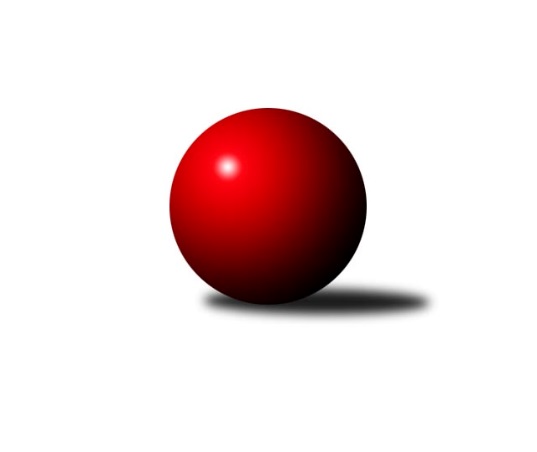 Č.2Ročník 2019/2020	8.6.2024 Okresní přebor - skupina A 2019/2020Statistika 2. kolaTabulka družstev:		družstvo	záp	výh	rem	proh	skore	sety	průměr	body	plné	dorážka	chyby	1.	TJ Sokol Údlice B	2	2	0	0	10.0 : 2.0 	(11.0 : 5.0)	1655	4	1142	514	33	2.	Sokol Spořice B	2	2	0	0	10.0 : 2.0 	(11.0 : 5.0)	1496	4	1070	426	38	3.	TJ Elektrárny Kadaň C	2	2	0	0	9.0 : 3.0 	(10.0 : 6.0)	1592	4	1121	471	40.5	4.	KK Hvězda Trnovany B	1	1	0	0	6.0 : 0.0 	(6.0 : 2.0)	1660	2	1159	501	37	5.	TJ MUS Most	2	1	0	1	7.0 : 5.0 	(8.0 : 8.0)	1657	2	1148	509	28.5	6.	Sokol Spořice C	2	1	0	1	6.0 : 6.0 	(10.0 : 6.0)	1456	2	1051	405	47.5	7.	TJ Sokol Duchcov B	2	0	1	1	5.0 : 7.0 	(9.0 : 7.0)	1559	1	1112	447	36	8.	SKK Bílina B	2	0	1	1	4.0 : 8.0 	(4.0 : 12.0)	1409	1	1009	400	48.5	9.	TJ KK Louny B	1	0	0	1	1.0 : 5.0 	(4.0 : 4.0)	1729	0	1175	554	23	10.	TJ Lokomotiva Žatec B	2	0	0	2	2.0 : 10.0 	(4.0 : 12.0)	1452	0	1039	413	57.5	11.	TJ Sokol Údlice C	2	0	0	2	0.0 : 12.0 	(3.0 : 13.0)	1507	0	1081	427	46.5Tabulka doma:		družstvo	záp	výh	rem	proh	skore	sety	průměr	body	maximum	minimum	1.	Sokol Spořice B	2	2	0	0	10.0 : 2.0 	(11.0 : 5.0)	1496	4	1513	1479	2.	TJ Sokol Údlice B	1	1	0	0	6.0 : 0.0 	(7.0 : 1.0)	1687	2	1687	1687	3.	KK Hvězda Trnovany B	1	1	0	0	6.0 : 0.0 	(6.0 : 2.0)	1660	2	1660	1660	4.	Sokol Spořice C	1	1	0	0	5.0 : 1.0 	(7.0 : 1.0)	1430	2	1430	1430	5.	SKK Bílina B	1	0	1	0	3.0 : 3.0 	(3.0 : 5.0)	1532	1	1532	1532	6.	TJ Sokol Údlice C	0	0	0	0	0.0 : 0.0 	(0.0 : 0.0)	0	0	0	0	7.	TJ Elektrárny Kadaň C	0	0	0	0	0.0 : 0.0 	(0.0 : 0.0)	0	0	0	0	8.	TJ Sokol Duchcov B	1	0	0	1	2.0 : 4.0 	(4.0 : 4.0)	1590	0	1590	1590	9.	TJ MUS Most	1	0	0	1	2.0 : 4.0 	(4.0 : 4.0)	1547	0	1547	1547	10.	TJ KK Louny B	1	0	0	1	1.0 : 5.0 	(4.0 : 4.0)	1729	0	1729	1729	11.	TJ Lokomotiva Žatec B	1	0	0	1	1.0 : 5.0 	(2.0 : 6.0)	1496	0	1496	1496Tabulka venku:		družstvo	záp	výh	rem	proh	skore	sety	průměr	body	maximum	minimum	1.	TJ Elektrárny Kadaň C	2	2	0	0	9.0 : 3.0 	(10.0 : 6.0)	1592	4	1618	1565	2.	TJ MUS Most	1	1	0	0	5.0 : 1.0 	(4.0 : 4.0)	1767	2	1767	1767	3.	TJ Sokol Údlice B	1	1	0	0	4.0 : 2.0 	(4.0 : 4.0)	1623	2	1623	1623	4.	TJ Sokol Duchcov B	1	0	1	0	3.0 : 3.0 	(5.0 : 3.0)	1528	1	1528	1528	5.	Sokol Spořice B	0	0	0	0	0.0 : 0.0 	(0.0 : 0.0)	0	0	0	0	6.	KK Hvězda Trnovany B	0	0	0	0	0.0 : 0.0 	(0.0 : 0.0)	0	0	0	0	7.	TJ KK Louny B	0	0	0	0	0.0 : 0.0 	(0.0 : 0.0)	0	0	0	0	8.	Sokol Spořice C	1	0	0	1	1.0 : 5.0 	(3.0 : 5.0)	1482	0	1482	1482	9.	TJ Lokomotiva Žatec B	1	0	0	1	1.0 : 5.0 	(2.0 : 6.0)	1407	0	1407	1407	10.	SKK Bílina B	1	0	0	1	1.0 : 5.0 	(1.0 : 7.0)	1286	0	1286	1286	11.	TJ Sokol Údlice C	2	0	0	2	0.0 : 12.0 	(3.0 : 13.0)	1507	0	1514	1500Tabulka podzimní části:		družstvo	záp	výh	rem	proh	skore	sety	průměr	body	doma	venku	1.	TJ Sokol Údlice B	2	2	0	0	10.0 : 2.0 	(11.0 : 5.0)	1655	4 	1 	0 	0 	1 	0 	0	2.	Sokol Spořice B	2	2	0	0	10.0 : 2.0 	(11.0 : 5.0)	1496	4 	2 	0 	0 	0 	0 	0	3.	TJ Elektrárny Kadaň C	2	2	0	0	9.0 : 3.0 	(10.0 : 6.0)	1592	4 	0 	0 	0 	2 	0 	0	4.	KK Hvězda Trnovany B	1	1	0	0	6.0 : 0.0 	(6.0 : 2.0)	1660	2 	1 	0 	0 	0 	0 	0	5.	TJ MUS Most	2	1	0	1	7.0 : 5.0 	(8.0 : 8.0)	1657	2 	0 	0 	1 	1 	0 	0	6.	Sokol Spořice C	2	1	0	1	6.0 : 6.0 	(10.0 : 6.0)	1456	2 	1 	0 	0 	0 	0 	1	7.	TJ Sokol Duchcov B	2	0	1	1	5.0 : 7.0 	(9.0 : 7.0)	1559	1 	0 	0 	1 	0 	1 	0	8.	SKK Bílina B	2	0	1	1	4.0 : 8.0 	(4.0 : 12.0)	1409	1 	0 	1 	0 	0 	0 	1	9.	TJ KK Louny B	1	0	0	1	1.0 : 5.0 	(4.0 : 4.0)	1729	0 	0 	0 	1 	0 	0 	0	10.	TJ Lokomotiva Žatec B	2	0	0	2	2.0 : 10.0 	(4.0 : 12.0)	1452	0 	0 	0 	1 	0 	0 	1	11.	TJ Sokol Údlice C	2	0	0	2	0.0 : 12.0 	(3.0 : 13.0)	1507	0 	0 	0 	0 	0 	0 	2Tabulka jarní části:		družstvo	záp	výh	rem	proh	skore	sety	průměr	body	doma	venku	1.	Sokol Spořice C	0	0	0	0	0.0 : 0.0 	(0.0 : 0.0)	0	0 	0 	0 	0 	0 	0 	0 	2.	TJ Lokomotiva Žatec B	0	0	0	0	0.0 : 0.0 	(0.0 : 0.0)	0	0 	0 	0 	0 	0 	0 	0 	3.	TJ Sokol Údlice C	0	0	0	0	0.0 : 0.0 	(0.0 : 0.0)	0	0 	0 	0 	0 	0 	0 	0 	4.	SKK Bílina B	0	0	0	0	0.0 : 0.0 	(0.0 : 0.0)	0	0 	0 	0 	0 	0 	0 	0 	5.	TJ MUS Most	0	0	0	0	0.0 : 0.0 	(0.0 : 0.0)	0	0 	0 	0 	0 	0 	0 	0 	6.	TJ Sokol Údlice B	0	0	0	0	0.0 : 0.0 	(0.0 : 0.0)	0	0 	0 	0 	0 	0 	0 	0 	7.	TJ Sokol Duchcov B	0	0	0	0	0.0 : 0.0 	(0.0 : 0.0)	0	0 	0 	0 	0 	0 	0 	0 	8.	TJ Elektrárny Kadaň C	0	0	0	0	0.0 : 0.0 	(0.0 : 0.0)	0	0 	0 	0 	0 	0 	0 	0 	9.	Sokol Spořice B	0	0	0	0	0.0 : 0.0 	(0.0 : 0.0)	0	0 	0 	0 	0 	0 	0 	0 	10.	TJ KK Louny B	0	0	0	0	0.0 : 0.0 	(0.0 : 0.0)	0	0 	0 	0 	0 	0 	0 	0 	11.	KK Hvězda Trnovany B	0	0	0	0	0.0 : 0.0 	(0.0 : 0.0)	0	0 	0 	0 	0 	0 	0 	0 Zisk bodů pro družstvo:		jméno hráče	družstvo	body	zápasy	v %	dílčí body	sety	v %	1.	Pavel Nocar ml.	TJ Elektrárny Kadaň C 	2	/	2	(100%)	3	/	4	(75%)	2.	Pavel Vacinek 	TJ Lokomotiva Žatec B 	2	/	2	(100%)	3	/	4	(75%)	3.	Rudolf Šamaj 	TJ MUS Most 	2	/	2	(100%)	3	/	4	(75%)	4.	Václav Šulc 	TJ Sokol Údlice B 	2	/	2	(100%)	2	/	4	(50%)	5.	Miriam Nocarová 	TJ Elektrárny Kadaň C 	2	/	2	(100%)	2	/	4	(50%)	6.	Miroslav Lazarčik 	Sokol Spořice B 	1	/	1	(100%)	2	/	2	(100%)	7.	Gustav Marenčák 	Sokol Spořice B 	1	/	1	(100%)	2	/	2	(100%)	8.	Petr Vokálek 	Sokol Spořice B 	1	/	1	(100%)	2	/	2	(100%)	9.	Petr Petřík 	KK Hvězda Trnovany B 	1	/	1	(100%)	2	/	2	(100%)	10.	František Pfeifer 	TJ KK Louny B 	1	/	1	(100%)	2	/	2	(100%)	11.	Roman Exner 	TJ Sokol Duchcov B 	1	/	1	(100%)	2	/	2	(100%)	12.	Rudolf Podhola 	SKK Bílina B 	1	/	1	(100%)	2	/	2	(100%)	13.	Milan Černý 	Sokol Spořice B 	1	/	1	(100%)	2	/	2	(100%)	14.	Jaroslav Novák 	TJ Sokol Údlice B 	1	/	1	(100%)	2	/	2	(100%)	15.	Jindřich Šebelík 	TJ Sokol Údlice B 	1	/	1	(100%)	2	/	2	(100%)	16.	Milan Nový 	KK Hvězda Trnovany B 	1	/	1	(100%)	2	/	2	(100%)	17.	Bohumil Navrátil 	KK Hvězda Trnovany B 	1	/	1	(100%)	1	/	2	(50%)	18.	Radek Kandl 	KK Hvězda Trnovany B 	1	/	1	(100%)	1	/	2	(50%)	19.	Miroslav Šlosar 	TJ MUS Most 	1	/	1	(100%)	1	/	2	(50%)	20.	Barbora Salajková Němečková 	SKK Bílina B 	1	/	1	(100%)	1	/	2	(50%)	21.	Josef Drahoš 	TJ MUS Most 	1	/	1	(100%)	1	/	2	(50%)	22.	Josef Otta ml.	TJ Sokol Duchcov B 	1	/	1	(100%)	1	/	2	(50%)	23.	Jitka Jindrová 	Sokol Spořice B 	1	/	1	(100%)	1	/	2	(50%)	24.	Tomáš Šaněk 	TJ Sokol Duchcov B 	1	/	1	(100%)	1	/	2	(50%)	25.	Jaroslav Hodinář 	TJ Sokol Údlice B 	1	/	2	(50%)	3	/	4	(75%)	26.	Josef Otta st.	TJ Sokol Duchcov B 	1	/	2	(50%)	3	/	4	(75%)	27.	Jaroslav Seifert 	TJ Elektrárny Kadaň C 	1	/	2	(50%)	3	/	4	(75%)	28.	Jana Černá 	Sokol Spořice C 	1	/	2	(50%)	3	/	4	(75%)	29.	Petr Andres 	Sokol Spořice C 	1	/	2	(50%)	3	/	4	(75%)	30.	Boleslava Slunéčková 	Sokol Spořice C 	1	/	2	(50%)	2	/	4	(50%)	31.	Miroslava Žáková 	TJ Sokol Duchcov B 	1	/	2	(50%)	2	/	4	(50%)	32.	Julius Hidvégi 	TJ MUS Most 	1	/	2	(50%)	2	/	4	(50%)	33.	Jiřina Kařízková 	Sokol Spořice C 	1	/	2	(50%)	2	/	4	(50%)	34.	Michal Šlajchrt 	TJ Sokol Údlice B 	1	/	2	(50%)	2	/	4	(50%)	35.	Milan Mestek 	Sokol Spořice B 	1	/	2	(50%)	2	/	4	(50%)	36.	Tomáš Pičkár 	TJ Sokol Údlice C 	0	/	1	(0%)	1	/	2	(50%)	37.	Petr Pop 	TJ KK Louny B 	0	/	1	(0%)	1	/	2	(50%)	38.	Michal Janči 	TJ Sokol Údlice C 	0	/	1	(0%)	1	/	2	(50%)	39.	Miroslav Sodomka 	TJ KK Louny B 	0	/	1	(0%)	1	/	2	(50%)	40.	Milan Daniš 	TJ Sokol Údlice C 	0	/	1	(0%)	1	/	2	(50%)	41.	Pavlína Kubitová 	TJ Sokol Duchcov B 	0	/	1	(0%)	0	/	2	(0%)	42.	Karel Nudčenko 	TJ Sokol Údlice C 	0	/	1	(0%)	0	/	2	(0%)	43.	Karel Hulha 	SKK Bílina B 	0	/	1	(0%)	0	/	2	(0%)	44.	Michaela Černá 	Sokol Spořice B 	0	/	1	(0%)	0	/	2	(0%)	45.	Václav Valenta st.	TJ KK Louny B 	0	/	1	(0%)	0	/	2	(0%)	46.	Veronika Šílová 	SKK Bílina B 	0	/	1	(0%)	0	/	2	(0%)	47.	Blažej Kašný 	TJ Sokol Údlice C 	0	/	1	(0%)	0	/	2	(0%)	48.	Jaroslava Paganiková 	TJ Sokol Údlice C 	0	/	1	(0%)	0	/	2	(0%)	49.	Jan Zach 	TJ Elektrárny Kadaň C 	0	/	2	(0%)	2	/	4	(50%)	50.	Jana Černíková 	SKK Bílina B 	0	/	2	(0%)	1	/	4	(25%)	51.	Rudolf Hofmann 	TJ Lokomotiva Žatec B 	0	/	2	(0%)	1	/	4	(25%)	52.	Roman Moucha 	TJ MUS Most 	0	/	2	(0%)	1	/	4	(25%)	53.	Jan Čermák 	TJ Lokomotiva Žatec B 	0	/	2	(0%)	0	/	4	(0%)	54.	Miroslav Vízek 	TJ Lokomotiva Žatec B 	0	/	2	(0%)	0	/	4	(0%)	55.	Lenka Bůžková 	SKK Bílina B 	0	/	2	(0%)	0	/	4	(0%)	56.	Jiří Suchánek 	TJ Sokol Údlice C 	0	/	2	(0%)	0	/	4	(0%)Průměry na kuželnách:		kuželna	průměr	plné	dorážka	chyby	výkon na hráče	1.	Louny, 1-2	1748	1190	557	23.0	(437.0)	2.	Duchcov, 1-4	1606	1116	490	38.0	(401.6)	3.	Údlice, 1-2	1593	1117	476	31.0	(398.4)	4.	Hvězda Trnovany, 1-2	1587	1120	466	45.5	(396.8)	5.	Žatec, 1-2	1557	1101	456	45.5	(389.3)	6.	Bílina, 1-2	1543	1103	440	41.5	(385.8)	7.	Sokol Spořice, 1-2	1432	1029	403	46.7	(358.2)	8.	- volno -, 1-4	0	0	0	0.0	(0.0)Nejlepší výkony na kuželnách:Louny, 1-2TJ MUS Most	1767	2. kolo	Rudolf Šamaj 	TJ MUS Most	482	2. koloTJ KK Louny B	1729	2. kolo	František Pfeifer 	TJ KK Louny B	474	2. kolo		. kolo	Julius Hidvégi 	TJ MUS Most	459	2. kolo		. kolo	Václav Valenta st.	TJ KK Louny B	434	2. kolo		. kolo	Josef Drahoš 	TJ MUS Most	421	2. kolo		. kolo	Miroslav Sodomka 	TJ KK Louny B	412	2. kolo		. kolo	Petr Pop 	TJ KK Louny B	409	2. kolo		. kolo	Roman Moucha 	TJ MUS Most	405	2. koloDuchcov, 1-4TJ Sokol Údlice B	1623	1. kolo	Jaroslav Novák 	TJ Sokol Údlice B	462	1. koloTJ Sokol Duchcov B	1590	1. kolo	Miroslava Žáková 	TJ Sokol Duchcov B	445	1. kolo		. kolo	Michal Šlajchrt 	TJ Sokol Údlice B	410	1. kolo		. kolo	Josef Otta ml.	TJ Sokol Duchcov B	390	1. kolo		. kolo	Pavlína Kubitová 	TJ Sokol Duchcov B	387	1. kolo		. kolo	Jaroslav Hodinář 	TJ Sokol Údlice B	382	1. kolo		. kolo	Václav Šulc 	TJ Sokol Údlice B	369	1. kolo		. kolo	Josef Otta st.	TJ Sokol Duchcov B	368	1. koloÚdlice, 1-2TJ Sokol Údlice B	1687	2. kolo	Jindřich Šebelík 	TJ Sokol Údlice B	438	2. koloTJ Sokol Údlice C	1500	2. kolo	Jaroslav Hodinář 	TJ Sokol Údlice B	420	2. kolo		. kolo	Michal Šlajchrt 	TJ Sokol Údlice B	416	2. kolo		. kolo	Václav Šulc 	TJ Sokol Údlice B	413	2. kolo		. kolo	Blažej Kašný 	TJ Sokol Údlice C	408	2. kolo		. kolo	Tomáš Pičkár 	TJ Sokol Údlice C	378	2. kolo		. kolo	Jaroslava Paganiková 	TJ Sokol Údlice C	359	2. kolo		. kolo	Jiří Suchánek 	TJ Sokol Údlice C	355	2. koloHvězda Trnovany, 1-2KK Hvězda Trnovany B	1660	1. kolo	Bohumil Navrátil 	KK Hvězda Trnovany B	450	1. koloTJ Sokol Údlice C	1514	1. kolo	Radek Kandl 	KK Hvězda Trnovany B	441	1. kolo		. kolo	Michal Janči 	TJ Sokol Údlice C	433	1. kolo		. kolo	Milan Daniš 	TJ Sokol Údlice C	415	1. kolo		. kolo	Petr Petřík 	KK Hvězda Trnovany B	409	1. kolo		. kolo	Karel Nudčenko 	TJ Sokol Údlice C	360	1. kolo		. kolo	Milan Nový 	KK Hvězda Trnovany B	360	1. kolo		. kolo	Jiří Suchánek 	TJ Sokol Údlice C	306	1. koloŽatec, 1-2TJ Elektrárny Kadaň C	1618	2. kolo	Jaroslav Seifert 	TJ Elektrárny Kadaň C	439	2. koloTJ Lokomotiva Žatec B	1496	2. kolo	Pavel Vacinek 	TJ Lokomotiva Žatec B	412	2. kolo		. kolo	Jan Čermák 	TJ Lokomotiva Žatec B	411	2. kolo		. kolo	Miriam Nocarová 	TJ Elektrárny Kadaň C	405	2. kolo		. kolo	Pavel Nocar ml.	TJ Elektrárny Kadaň C	388	2. kolo		. kolo	Jan Zach 	TJ Elektrárny Kadaň C	386	2. kolo		. kolo	Rudolf Hofmann 	TJ Lokomotiva Žatec B	371	2. kolo		. kolo	Miroslav Vízek 	TJ Lokomotiva Žatec B	302	2. koloBílina, 1-2TJ Elektrárny Kadaň C	1565	1. kolo	Rudolf Podhola 	SKK Bílina B	416	2. koloTJ MUS Most	1547	1. kolo	Rudolf Šamaj 	TJ MUS Most	415	1. koloSKK Bílina B	1532	2. kolo	Tomáš Šaněk 	TJ Sokol Duchcov B	412	2. koloTJ Sokol Duchcov B	1528	2. kolo	Jana Černíková 	SKK Bílina B	411	2. kolo		. kolo	Miroslav Šlosar 	TJ MUS Most	407	1. kolo		. kolo	Jaroslav Seifert 	TJ Elektrárny Kadaň C	403	1. kolo		. kolo	Miriam Nocarová 	TJ Elektrárny Kadaň C	394	1. kolo		. kolo	Jan Zach 	TJ Elektrárny Kadaň C	393	1. kolo		. kolo	Roman Exner 	TJ Sokol Duchcov B	388	2. kolo		. kolo	Pavel Nocar ml.	TJ Elektrárny Kadaň C	375	1. koloSokol Spořice, 1-2Sokol Spořice B	1513	2. kolo	Pavel Vacinek 	TJ Lokomotiva Žatec B	418	1. koloSokol Spořice C	1482	2. kolo	Jitka Jindrová 	Sokol Spořice B	400	2. koloSokol Spořice B	1479	1. kolo	Petr Andres 	Sokol Spořice C	394	2. koloSokol Spořice C	1430	1. kolo	Milan Mestek 	Sokol Spořice B	389	2. koloTJ Lokomotiva Žatec B	1407	1. kolo	Milan Mestek 	Sokol Spořice B	385	1. koloSKK Bílina B	1286	1. kolo	Jana Černá 	Sokol Spořice C	379	2. kolo		. kolo	Milan Černý 	Sokol Spořice B	379	2. kolo		. kolo	Petr Andres 	Sokol Spořice C	377	1. kolo		. kolo	Miroslav Lazarčik 	Sokol Spořice B	377	1. kolo		. kolo	Boleslava Slunéčková 	Sokol Spořice C	372	1. kolo- volno -, 1-4Četnost výsledků:	6.0 : 0.0	2x	5.0 : 1.0	3x	3.0 : 3.0	1x	2.0 : 4.0	2x	1.0 : 5.0	2x